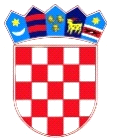 REPUBLIKA HRVATSKADUBROVAČKO-NERETVANSKA ŽUPANIJAOPĆINA TRPANJOPĆINSKO VIJEĆETemeljem članka 72. stavak 1. Zakona o komunalnom gospodarstvu (Narodne novine br.68/18 oi 110/18, ,te članka 30. Statuta Općine Trpanj (Službeni glasnik Dubrovačko-neretvanske županije br. 06/13,118/18,31/20 i 20/21) Općinsko vijeće Općine Trpanj na svojoj   04. sjednici održanoj  __. prosinca  2021. godine, donijelo je 				          P R O G R A M   održavanja komunalne infrastrukture  za 2022. godinu Članak 1.Ovim Programom  određuje se održavanje komunalne infrastrukture u 2022. godini na području Općine Trpanj za komunalne djelatnosti:1. održavanje čistoće u dijelu koji se odnosi na čišćenja javnih površina,2. održavanje javnih površina,3. odvodnja atmosferskih voda,4. održavanje groblja,5. održavanje nerazvrstanih cesta,6. održavanje javne rasvjete,Programom iz stavka 1. ovog članka utvrđuje se:opis i opseg poslova održavanja s procjenom pojedinih troškova, po djelatnostimaiskaz financijskih sredstava potrebnih za ostvarivanje programa, s naznakom izvora financiranja.            Članak 2.U 2022. godini održavanje komunalne infrastrukture iz članka 1. ovog Programa u Općini Trpanj obuhvaća:       1. Održavanje čistoće u dijelu koji se odnosi na čišćenje javnih površina1.1. redovno čišćenje javnih površina(trgova,pješačkih zona, otvorenih i zatvorenih odvodnih kanala,dječjih igrališta,i javnih prometnih površina, te javnih cesta koje prolaze kroz naselja)Održavanje čistoće u dijelu koji se odnosi na čišćenje javnih površina obavlja se na slijedeći način:-  ručno pometanje  ulica, -  pražnjenje košarica za smeće i pametnih spremnika,-  čišćenje dječjih igrališta,- odvoženje glomaznog krupnog otpada sa javnih površina - održavanje fontane               - uklanjanje uginulih životinja i njihovih ostataka                                        1.2.  redovito čišćenje zelenih površinaOdržavanje javnih površina posebno se odnosi na održavanje javnih zelenih površina, pješačkih staza,trgova, parkova, igrališta i javnih prometnih površina i sadržava:- obrezivanje i čišćenje nasada,- okopavanje i prihranjivanje nasada,- plijevljenje i zalijevanje nasada,- tretiranje nasada zaštitnim sredstvima i uklanjanje štetnika,- košenje travnjaka i dječjih igrališta,- obnova i popuna nasada te sezonska sadnja cvijeća,- obrezivanje stabala te uklanjanje i odvoz granja,- održavanje i čišćenje staza, puteljaka i ostalih površina u sastavu javnih zelenih površina,- uklanjanje i odvoz bilja i drveća koje smeta prometu i javnoj rasvjeti- čišćenje, obrezivanje i uklanjanje oboljelih stabala palmi,- manje građevinske zahvateSredstva za izvršenje radova iz točaka 1.1. i 1.2. predviđaju  se u iznosu od 250.000,00 kuna i financirati će se iznosom od 100.000,00 kuna iz komunalne nakanade i 150.000,00 kuna iz sredstava tekuće pomoći iz državnog proračuna.2. Održavanje javnih površina Održavanje javnih površina  obuhvaća aktivnosti oko bojanja i održavanja postojećih klupa, obnova i uređenje betonskih i kamenih vaza(arli), označavanje parkirališnih mjesta, nabava i ugradnja novih košarica za smeće i bojanje zaštitnih ograda. Sredstva za izvršenje radova iz točke 2. predviđaju  se u iznosu od 50.000,00 kuna i financirati će se  iz sredstava tekuće pomoći iz državnog proračuna.                 3.  Odvodnja atmosferskih vodaOdvodnja atmosferskih voda obuhvaća aktivnosti oko održavanja otvorenih i zatvorenih kanala u stanju funkcionalne sposobnosti. Sastavni dio sustava su slivnici, rešetke i otvoreni i zatvoreni kanali za atmosfersku odvodnju. Cestovni slivnici moraju održavaju se tako da u svakom trenutku mogu primiti količinu oborina pa se u tu svrhu redovito čiste i popravljaju. Za vrijeme vremenskih nepogoda i nakon njih obvezni su pregledi i čišćenja a isto tako i pred turističku sezonu.Sredstva za izvršenje radova iz točke 3. predviđaju  se u iznosu od 10.000,00 kuna i financirati će se  iz sredstava tekuće pomoći iz državnog proračuna.          4.  Održavanje grobljaOdržavanje groblja obuhvaća aktivnosti oko održavanja staza i zelenih površina, redovno pražnjenje kontenjera i podmirenje računa utroška vode i struje.Sredstva za izvršenje radova iz točke 4. predviđaju  se u iznosu od 10.000,00 kuna i financirati će se  iz sredstava tekuće pomoći iz državnog proračuna.                 5.   Održavanje nerazvrstanih cestaOdržavanje nerazvrstanih cesta obuhvaća održavanje površina kojima se koristi za promet po bilo kojoj osnovi i koje su pristupačne većem broju korisnika, a nisu razvrstane prema posebnim propisima. Budući da je na području Općine Trpanj velik broj ovakvih cesta i poljskih putova , Općina Trpanj će obavljati održavanja ovakvih cesta prema prioritetima i stupnju oštećenja a samo održavanje sadrži sanaciju, tamponiranje, betoniranje i asfaltiranje cesta te nabavku cestovne opreme.  Sredstva za izvršenje radova navedenih u točki  5. predviđaju se u ukupnom iznosu od 85.000,00 kuna  i financirati će se iz sredstava komunalne naknade.            6.   Održavanje javne rasvjeteOdržavanje jave rasvjete obuhvaća upravljanje, održavanje objekata i uređaja javne rasvjete uključujući podmirenje troškova električne energije za rasvjetljavanje nerazvrstanih cesta,javnih prometnih površina na kojima nije dopušten promet motornim vozilima,javnih parkirališta, javnih zelenih površina i javnih cesta koje prolaze kroz naselje. Održavanje javne rasvjete sastoji se od redovitog godišnjeg održavanja, izvanrednog i pojačanog održavanja.Redovito godišnje održavanje javne rasvjete odnosi se na poslove popravka kvarova i zamjene istrošenih, neispravnih ili uništenih dijelova:         -  rasvjetnih stupova,         -  razdjelnika i razdjelnih tijela,         -  svjetiljki i rasvjetnih tijela,         -  ostalih ekektroinstalacijskih elemenata javne rasvjete,         -  kontrole rada upravljačkih uređajaIzvanredno održavanje provodi se odmah nakon elemetarnih nepogoda (jakih pljuskova, vjetrova,atmosferskih pražnjenja i sl.).Pojačano održavanje odnosi se na održavanje koje se obavlja izvan redovnog održavanja a to je prvenstveno postavljanje blagdanske rasvjete i sl.Sredstva za izvršenje radova navedenih u točki  6. predviđaju se u ukupnom iznosu od 135.000,00 kuna  i financirati će se iz sredstava komunalne naknade.					Članak 3.Ovaj Program stupa na snagu osmog dana od dana objave  se u «Službenom glasniku Dubrovačko-neretvanske županije».KLASA: 363-01/22-01/01URBROJ:2117/07-01/02-21-1Trpanj,  __. prosinaca  2021. 								Predsjednik Općinskog vijeća:								            Ivan Veić v.r.	